Родители, не отпускайте детей на водоемы одних! (Молодечненский район)Ежедневно работниками МЧС проводятся рейды по водоемам, в которых купание запрещено, с целью предупреждения гибели людей. Берега озер в деревнях Изобелино, Вередово, Носилово, Криница и Мороськи в жаркую погоду заполнены людьми. Некоторые просто загорают у воды. А некоторые, нарушая правила, купаются. С такими «купальщиками-нарушителями» и проводят беседу сотрудники МЧС совместно с работниками РОВД, ИДН и образования. «В Молодечненском районе предусмотрено четыре места для купания. В деревне Удранка, в поселке Березинское, в поселке Сосновый бор и санатории Алеся. Почему вы осознанно нарушаете правила? – задает вопрос отдыхающим на техническом водоеме, расположенном вблизи деревни Изобелино, начальник Молодечненского горрайотдела по чрезвычайным ситуациям Денис Ушацкий. – Знак «купание запрещено» здесь установлен не просто так. Глубина водоема достигает восьми метров. Очень резкий обрыв. Для людей, которые не умеют плавать, он очень опасен. Наша цель – предупреждение гибели и травматизма людей на водоемах в летний период». В ходе рейдов проводится обучение отдыхающих основам безопасного поведения на воде путем проведения разъяснительных бесед и распространения наглядно-изобразительной продукции. Взрослым настоятельно рекомендуют не заходить в воду в состоянии алкогольного опьянения, а также постоянно контролировать нахождение детей в воде. Детей же предупреждают, что находиться без взрослых на водоеме они не имеют права. Группа подростков в деревне Вередово, приехали на велосипедах на  водоем одновременно с рейдовой группой.«Где ваши родители?» - задал вопрос работник МЧС.«Дома. Нас одних отпустили». – хором ответили дети.О факте нахождения детей на водоеме без сопровождения взрослых, было сообщено родителям. Отсутствие контроля со стороны взрослых приводит к травмированию и гибели детей. 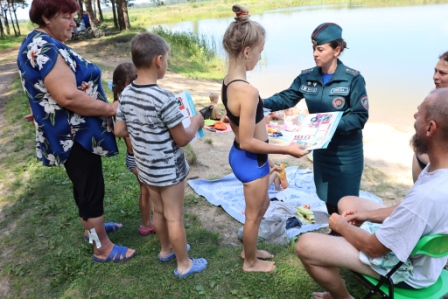 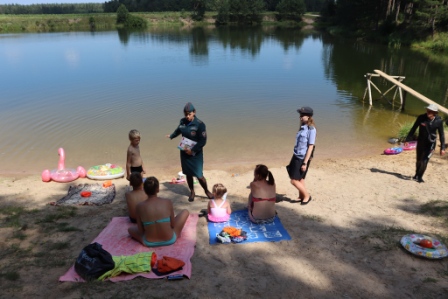 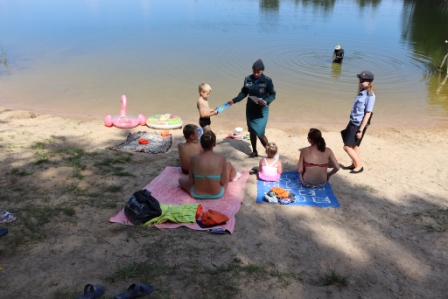 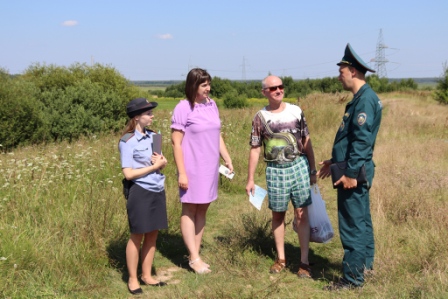 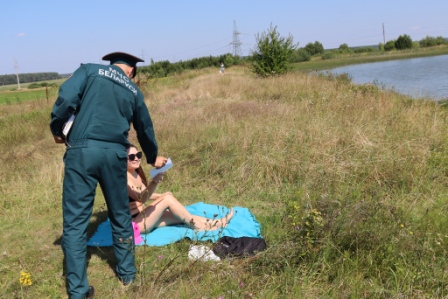 